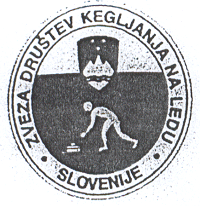 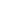 datum: 3.12.2023OBVESTILOKegljaški klub na ledu Jesenice je v nedeljo 3. decembra 2023 organiziral v Športni dvorani Podmežakla tekmovanje v Ciljnem tekmovanju posamezno predtekmovanje.V finale Ciljnega tekmovanja so se uvrstili:MOŠKI:Franc Dobnik - Slov. Gradec, Rok Roškar - Ledenko Maribor, Tilen Tičar - Jezersko, Žiga Petek - Jezersko, Matjaž Kocjan - Rateče, Mark Novak - Jesenice, Jaka Simnovčič - Bled, Zvonko Dolžan – Bled, Miran Lindič-Jesenice, Maj Novak-Jesenice, Matjaž Erman-Bled.ŽENSKE:Sabina Dobnik Jančič - Slov. Gradec, Mojca Krmelj Mahajnc - Ledenko Maribor, Valerija Štefelin - Bled, Sara Čekon – Jezersko, Anne Marie Roškar-Ledenko, Marinka Perič- Jezersko.MLADINCI: Tilen Tičar - Jezersko, Žiga Petek - Jezersko, Mark Novak - JeseniceFinale v Ciljnem tekmovanju POSAMEZNO in  Ciljnem tekmovanju EKIPNO bo v nedeljo 4. februarja 2024.V drugem delu tekmovalnega dne v nedeljo 3. 12. 2023 je potekalo tudi tekmovanje v Moštvenem tekmovanju - 2. krog. Nastopilo je 11 ekip (po 4 tekmovalci) iz 6 športnih društev. Tekmovanje poteka po sistemu: vsaka ekipa tekmuje z vsako.Po 8. odigranih hodih v 2. krogu tekmovanja so se ekipe uvrstile:1. ND Rateče Planica2. DKNL Slovenj Gradec 13. ŠD Jezersko 24. KKNL Bled5. Ledenko Maribor6. ŠD Jesenice 37. ŠD Jezersko 18. DNKL Slovenj Gradec 29. ŠD Jesenice 110. ŠD Jesenice 211. ŠD Jezersko 3V nedeljo 6. januarja.2024 bo organizirano tekmovanje v disciplini: MOŠTVENO TEKMOVANJE, ekipno, 3. krog, vsaka ekipa tekmuje z vsako.								   predsednik:.								Zoran Kramar, l.r.